:CONVOCATORIA DE PRUEBAS FINALES DE SEPTIEMBRE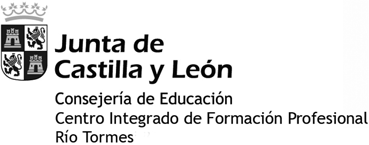 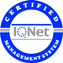 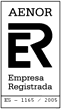 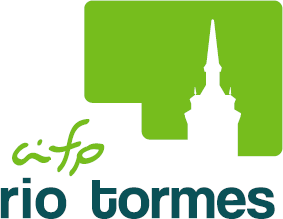 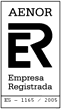 Ciclo Formativo de Grado BásicoGrupo: ELE1 Electricidad y Electrónica (Curso 1)En Salamanca a 26 de mayo de 2022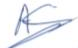 Fdo: Agustín Sánchez, Tutor de 1º FP BASICACalle Colombia, num. 42 - Teléfono 923186961 - Fax 923186962 – 37003 SALAMANCA www.riotormes.com	Correo electrónico: 37013341@educa.jcyl.es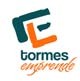 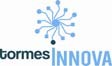 MÓDULODIAHORAAULAOBSERVACIONESCiencias aplicadas I02-Sept9:00204Comunicación y sociedad I01-Sept12:00204Equipos eléctricos y electrónicos01-Sept10:00202Instalaciones eléctricas y domóticas02-Sept11:00202Será necesario traer regla y calculadora